РЕСПУБЛИКА ДАГЕСТАНГЛАВА МУНИЦИПАЛЬНОГО ОБРАЗОВАНИЯ«УНЦУКУЛЬСКИЙ РАЙОН»Индекс 368950  РД, пос. Шамилькала, ул.М.Дахадаева,3 тел.55-64-85 e-mail: mo_uncuk_raion@mail.ruПОСТАНОВЛЕНИЕот « 08 »  июня 2017 г.  № 45«О принятии расходного обязательства в рамках предоставленной субсидии на поддержку отрасли культуры за счет средств федерального и республиканского бюджетов»Руководствуясь действующим бюджетным законодательством Российской Федерации и в целях реализации мероприятий, предусмотренных в государственной программе Республики Дагестан «Развитие культуры в Республике Дагестан на 2015-2020 годы», утвержденной постановлением Правительства Республики Дагестан от 22 декабря 2014 г. № 656, в соответствии с распоряжением Правительства Республики Дагестан от 15 мая 2017г. №170-р, приказами Министерства культуры Республики Дагестан: № 190-од от 11.05.2017 г. «Об итогах конкурса на получение денежного поощрения лучшими муниципальными учреждениями культуры, находящимися на территориях сельских поселений Республики Дагестан, и их работниками в 2017 году» и № 191-од 11.05.2017 г. «Об утверждении распределения субсидий из республиканского бюджета бюджетам муниципальных образований на комплектование книжных фондов муниципальных общедоступных библиотек и государственных центральных библиотек Республики Дагестан, а также на подключение библиотек к информационно-телекоммуникационной сети «Интернет» и развитие библиотечного дела с учетом задачи расширения информационных технологий и оцифровки», соглашением № 030 от 16 мая 2017 г. между Министерством культуры Республики Дагестан и администрацией муниципального образования о предоставлении субсидии из республиканского бюджета Республики Дагестан бюджету муниципального образования на реализацию мероприятий государственной программы Республики Дагестан «Развитие культуры в Республике Дагестан на 2015-2020 годы», постановляю:Принять на 2017 год расходное обязательство муниципального образования в рамках предоставленной субсидии на поддержку отрасли культуры за счет средств федерального и республиканского бюджетов в объеме 83 341,20 рублей, в том числе:- подключение муниципальных общедоступных библиотек и государственных центральных библиотек субъектов Российской Федерации к информационно-телекоммуникационной сети "Интернет" и развитие библиотечного дела с учетом задачи расширения информационных технологий и оцифровки в размере 83 341,20 рублей;Включить в 2017 году в реестр расходных обязательств муниципального образования расходы, указанные в пункте 1. настоящего постановления. Расходное обязательство муниципального образования, указанных в пункте 1. настоящего постановления, осуществлять за счёт и в пределах субсидии, предоставленных из бюджета Республики Дагестан бюджету муниципального образования на поддержку отрасли культуры. Расходование субсидий, предоставленных из бюджета Республики Дагестан бюджету муниципального образования на поддержку отрасли культуры, осуществлять в соответствии с нормативными правовыми актами Республики Дагестан и заключенным соглашением.  Определить уполномоченным органом по исполнению расходного обязательства в отношении субсидий, указанных в пункте 1 настоящего постановления, учредителем которых выступают администрации сельских поселений, входящих в состав муниципального образования, отдел финансов администрации муниципального образования. Настоящее постановление вступает в силу со дня его официального опубликования и распространяется на правоотношения, возникшие с официального опубликования. Контроль за исполнением настоящего постановления оставляю за собой.Глава МО«Унцукульский район»                                                              И. М. Нурмагомедов                                                                                           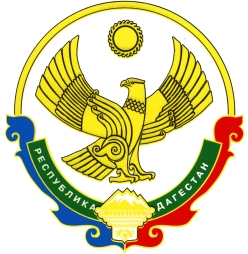 